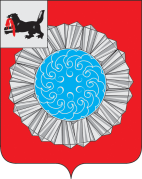 АДМИНИСТРАЦИЯ  МУНИЦИПАЛЬНОГО ОБРАЗОВАНИЯ  СЛЮДЯНСКИЙ РАЙОНП О С Т А Н О В Л Е Н И Ег. Слюдянкаот 05.04.2016г.  № 96Об отмене отдельных постановленийадминистрации муниципального образованияСлюдянский район	Рассмотрев экспертное заключение Министерства юстиции Иркутской области от 08.02.2016г. № 59, руководствуясь ст. ст. 24, 47 Устава муниципального образования Слюдянский район (новая редакция), зарегистрированного постановлением Губернатора Иркутской области от 30.06.2005г. № 303-П, ПОСТАНОВЛЯЮ:1. Отменить следующие постановления администрации муниципального образования Слюдянский район:- от 11.04.2014г. № 560 «Об  утверждении  административного регламента предоставления муниципальной услуги «Приватизация муниципального имущества, за исключением объектов жилищного фонда»;- от 21.07.2015г. № 805 «О внесении изменений в постановление администрации муниципального образования Слюдянский район от 11.04.2014г. № 560 «Об  утверждении  административного регламента предоставления муниципальной услуги «Приватизация муниципального имущества, за исключением объектов жилищного фонда».2. Опубликовать настоящее постановление в приложении к газете «Славное море» и разместить на официальном сайте администрации муниципального образования Слюдянский район в информационно-телекоммуникационной сети «Интернет».3. Контроль за исполнением настоящего постановления возложить на председателя КУМИ администрации муниципального района, заместителя мэра муниципального образования Слюдянский район Стаценскую Л.В.Мэр муниципального образованияСлюдянский район                                                           				А.В. Должиков